Smart-industrial  был самым сложным IoT-моделированием, созданным для курса IoT. Сложность этого случая была в основном из-за расположения сети, а также из-за логических связей между устройствами IoT.Упражнения имитировали промышленное применение, когда электричество вырабатывалось с помощью солнечной панели и ветряных турбин, временно хранилось в батареях, а затем использовалось на промышленной производственной линии, состоящей из приводов и компонентов. Такое же электричество использовалось и для таких вспомогательных устройств, как охлаждающие устройства и фонари.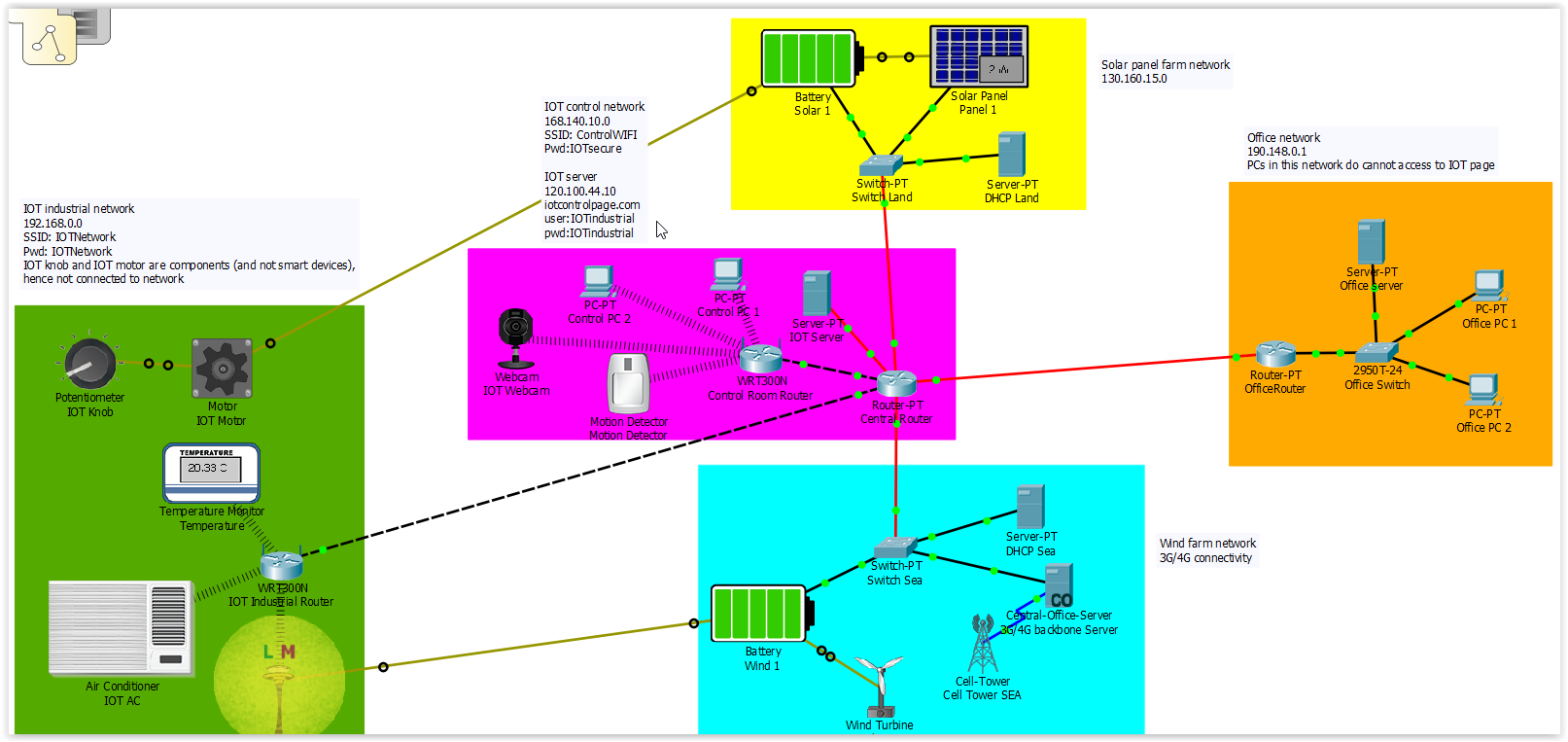 	Рисунок 51 - Схема Cisco Packet Tracer для интеллектуального промышленного моделированияРасположение сетиКомпоновка сети была более сложной по сравнению с ранее проанализированными примерами, физическое разделение сетей, достигнутое путем создания отдельных физических контейнеров, требовалось из-за логики упражнения.Топология сети была разделена на пять основных подсетей: две, где были подключены устройства IoT, производящие и накапливающие электроэнергию, одна для корпоративного офисного здания, одна, где были расположены устройства IoT, использующие электроэнергию, и последняя для общего контроля IoT. Все эти сети были связаны между собой центральным маршрутизатором, расположенным в сети управления IoT. Эта не избыточная компоновка может не подходить для реальных промышленных приложений, однако она помогла упростить работу Cisco Packet Tracer.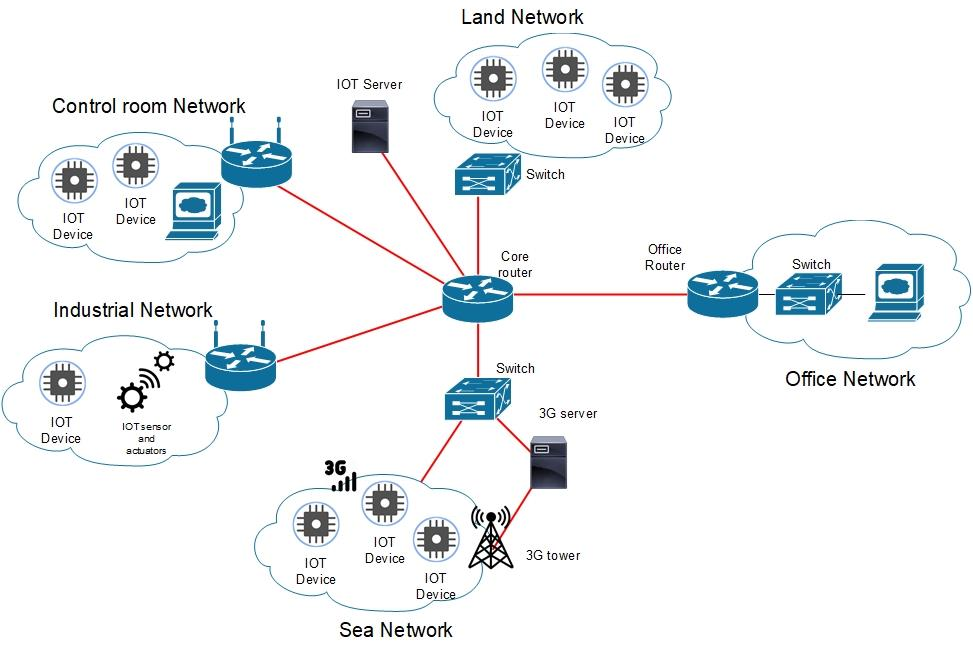 Рисунок 52 - Топология Smart-Industrial NetworkСамой простой сетью было корпоративное офисное здание ЛВС. Сеть состояла в основноммаршрутизатор подключен к центральному маршрутизатору и локальному офисному коммутатору. ПК и офисный DHCP-сервер также были подключены к локальному коммутатору.В силу конструкции сети ни один из офисных компьютеров не смог получить доступ к домашней странице IoT или любому другому устройств IoT. Фактически целью было изолировать и ограничить доступ к управляющему устройству IoT только для авторизованного пользователя, физически подключенного к сети управления IoT.Море и Земля были двумя сетями, в которых были подключены устройства IoT, производящие электричество, обе эти ЛВС были подключены к центральному центральному маршрутизатору.Земля была сетью на основе коммутатора, используемой для моделирования функционирования фермы солнечных батарей, где электричество производилось и хранилось в интеллектуальных батареях IoT.Чтобы упростить конструкцию, для подключения устройств IoT к коммутатору использовались только прямые медные кабели. В реальных условиях предпочтительнее использовать оптическую или беспроводную технологию для преодоления предела расстояния связи, обусловленного медными кабелями. В той же сети был установлен DHCP-сервер для распределения локальных IP-адресов по устройству, подключенному к наземной сети.Сеть моря была концептуально похожа на сухопутную сеть, на самом деле, также в этом случае,Ветровые турбины IoT производили электричество, а затем хранили их в батареях. Как и в предыдущей сети, также использовался традиционный коммутатор, подключенный к главному базовому маршрутизатору, однако основное подключение к ветровым турбинам IoT обеспечивалось 3G.Сотовая сеть 3G использовалась для дифференциации настройки, давая возможность студентам ознакомиться с различными типами сетей, но также для того, чтобы придать более реалистичный вид сети над морем.Как объяснялось в предыдущем примере SaaS Smart-Home 2, из-за сети 3G необходимо установить дополнительное оборудование. Антенна была необходима, чтобы обеспечить через предопределенную APN возможность подключения к турбинам. Серверный компонент центрального офиса также был необходим для консолидации сигнала от вышек сотовой связи, поступающих через коаксиальный кабель, в Ethernet. Сервер центрального офиса был затем подключен к коммутатору наземной сети. Как и в предыдущей настройке, также в морской сети был установлен DHCP-сервер для распространения IP-адресов на устройства IoT.Четвертой и менее сложной сетью была IoT industrialWLAN. Это простая сетьобеспечивает беспроводное подключение к устройствам IoT, которые потребляют энергию от батарей IoT, расположенных в морской и наземной сети. Беспроводной сигнал был создан локальным маршрутизатором WLAN, подключенным к центральному центральному маршрутизатору.Последней, но самой важной сетью была сеть управления IoT.Цель сетей состояла в том, чтобы быть главной точкой соединения между другими WLAN иLAN, но также концептуально работать в качестве основного пункта управления для устройств IoT.Все устройства IoT фактически были подключены к серверу IoT, расположенному в локальной сети управления IoT. Сердцем этой сетки было ядро ​​роутеров. Поскольку устройство являлось центральной точкой подключения, для подключения всех других подсетей требовались дополнительные карты NIC.Протокол маршрутизации RIP также сыграл ключевую роль в симуляции, позволив удаленным устройствам IoT подключиться к серверу IoT. Как было объяснено ранее, RIP является очень старым, но простым протоколом маршрутизации, который из-за своей простоты настройки был выбран для использования в автоматизации IoT.Кроме того, IoTserver также подключался к маршрутизатору WLAN, обеспечивая подключение WLAN к ПК диспетчерской и двум интеллектуальным устройствам, которые имитировали систему обнаружения вторжений.План IoTНастройка IoT была аналогична всем остальным трем случаям, даже если устройства фактически были подключены к разным локальным сетям, все они были логически связаны с сервером IoT, размещенным в локальной сети комнаты управления.Как и прежде, все устройства IoT имели одни и те же имя пользователя и пароль. Из-за структуры сети в этом упражнении Cisco Packet Tracer только компьютеры, подключенные к локальной сети комнаты управления, могли получить доступ к домашней странице IoT.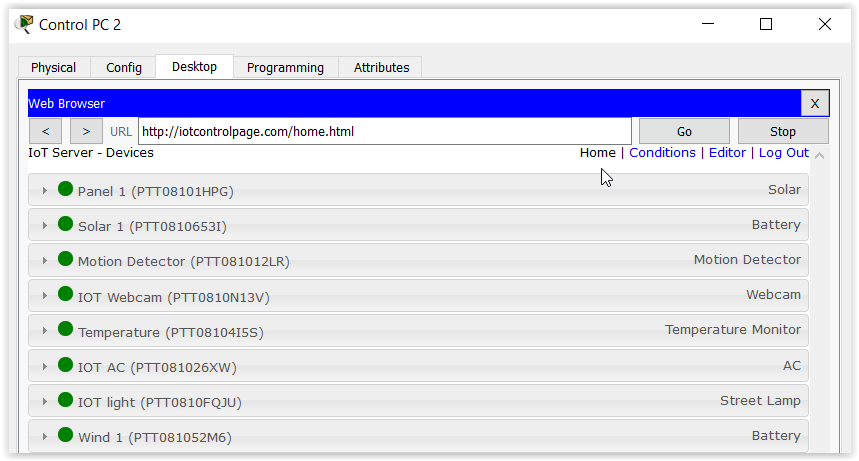 	Рисунок 53. Домашняя страница подключенного устройства IoTКак показано на рисунке 53, в «умных» промышленных учениях уже было настроено несколько устройств IoT, таких как: солнечная панель, ветряные турбины, батареи, детектор движения, веб-камера, блок переменного тока, датчик температуры и интеллектуальный источник света IoT.Для солнечных панелей, ветряных турбин и аккумуляторов, расположенных в наземной и морской сети, не требуется никакой внутренней информации, так как для подключения генераторов энергии к аккумуляторам требуется только кабель IoT.Четкие инструкции по подключению слотов ввода и вывода устройства IoT были перечислены в вкладка спецификации устройства. Как видно на рисунке 54, выходной порт солнечной панели - D0, а вход батареи - D0, кабель был подключен соответствующим образом.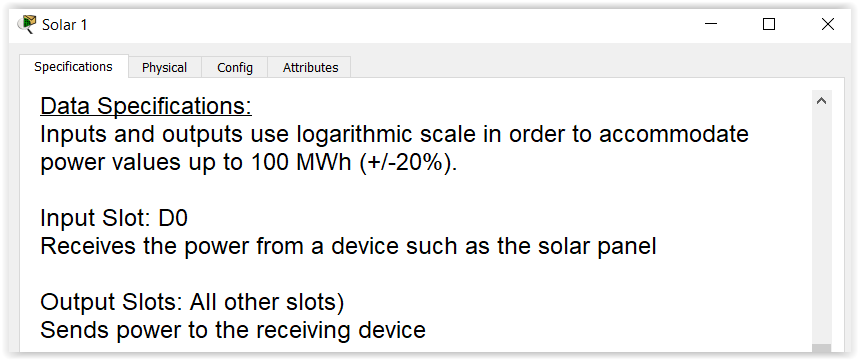 Как показано на рисунке 56 ниже, при наблюдении за часами окружающей среды было очень очевидно увидеть пиковое время производства солнечной электроэнергии.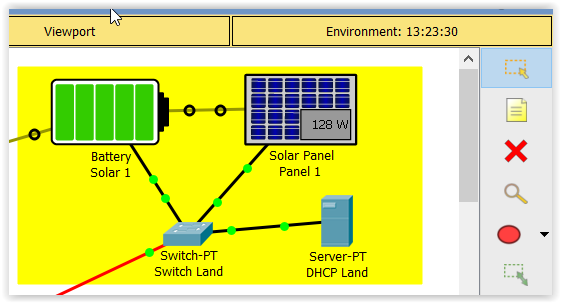 	Рисунок 56 - Пик производства электроэнергии в дневное времяБыло также отмечено, что даже при отсутствии какого-либо устройства, подключенного к батарее, потребляющей заряд, по умолчанию происходит постоянный разряд батареи.Как упоминалось ранее, сервер IoT размещался в сети управления IoT.Сервер, как и в других моделях IoT, использованные статические IP-адреса также выполнял роль DNS-сервера, переводя адрес iotcontrolpage.com в свой собственный IP-адрес.Наряду с сервером к контрольной сети IoT был также подключен пример решения для наблюдения за IoT. В этом случае имитировалась система безопасности, работающая в диспетчерской электростанции, которая при обнаружении движения автоматически запускала трансляцию с веб-камеры на несколько секунд.Эта автоматизация IoT может быть вызвана нажатием ALT на клавиатуре и наведением курсора мыши на детектор движения. При подключении к iotcontrolpage.com через браузер также можно было увидеть изменение значка веб-камеры, отображающего рамку некоторых изображений. Как только никакие движения не были обнаружены, веб-камера автоматически остановилась.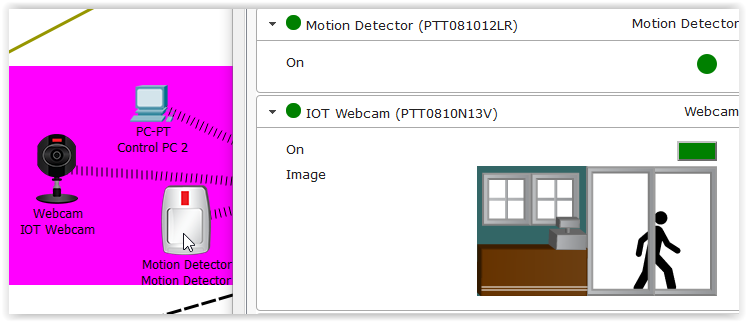 	Рисунок 57 - Пример трансляции с веб-камеры при срабатывании детектора движенияДругие образцы моделирования IoT были для устройств, подключенных к промышленной сети IoT, таких как: интеллектуальная лампа и автоматический блок переменного тока с термометром, двигателем и потенциометром.Как было объяснено ранее, интеллектуальная лампа не требовала никакого интеллектуального бэкэнда, поскольку сама по себе являлась очень интеллектуальным устройством, фактически в устройство были встроены датчик движения и света, что позволяло самой лампе принимать решение о закрытии крышки в случае обнаружения объекта или, если уже поздно, и солнечного света не видно. Лампа была включена в пример Cisco Packet Tracer для того, чтобы показать также возможность подключения устройств к батарее IoT, чтобы потреблять энергию. Как показано на рисунке 58 ниже, специальный кабель IoT использовался для соединения двух устройств, спецификации порта были доступны на вкладке спецификации устройства.	Пример IoT микроконтроллераКак и во всех трех других упражнениях Cisco Packet Tracer, также в случае Smart-industrial был приведен пример устройств, не подключенных к IoT, с использованием микроконтроллера.Как показано на рисунке 61, случай воспроизвел аналогичный сценарий IoT, размещенный в наземная сеть, где солнечная панель вырабатывает электричество, а батарея хранит энергию. Разница была в том, что устройства были напрямую подключены к блоку SBC, который передавал данные на плату.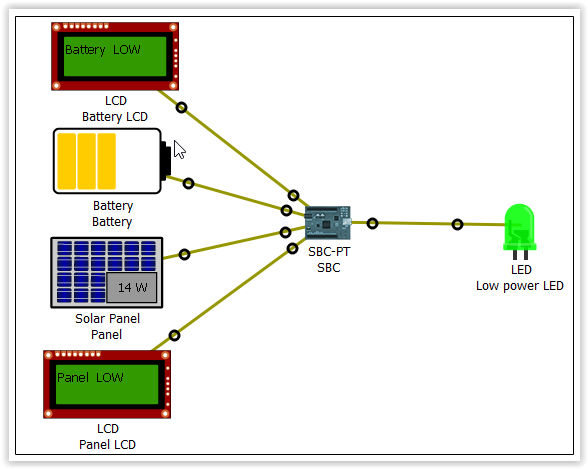 	Рисунок 61 - Пример настройки микроконтроллераС помощью пользовательской программы Blockly SBC постоянно считывает данные, поступающие с панели и от батареи, на двух отдельных ЖК-экранах выдает небольшой текст о состоянии произведенной и сохраненной энергии. В случае, если оба значения были низкими, светодиод аварийной сигнализации был закрыт, наряду с выводом на ЖК-дисплей сообщения о низком заряде батареи и низком уровне заряда панели, как показано на выше рисунок 61.Полную логику программы Blockly можно найти в Приложении 1.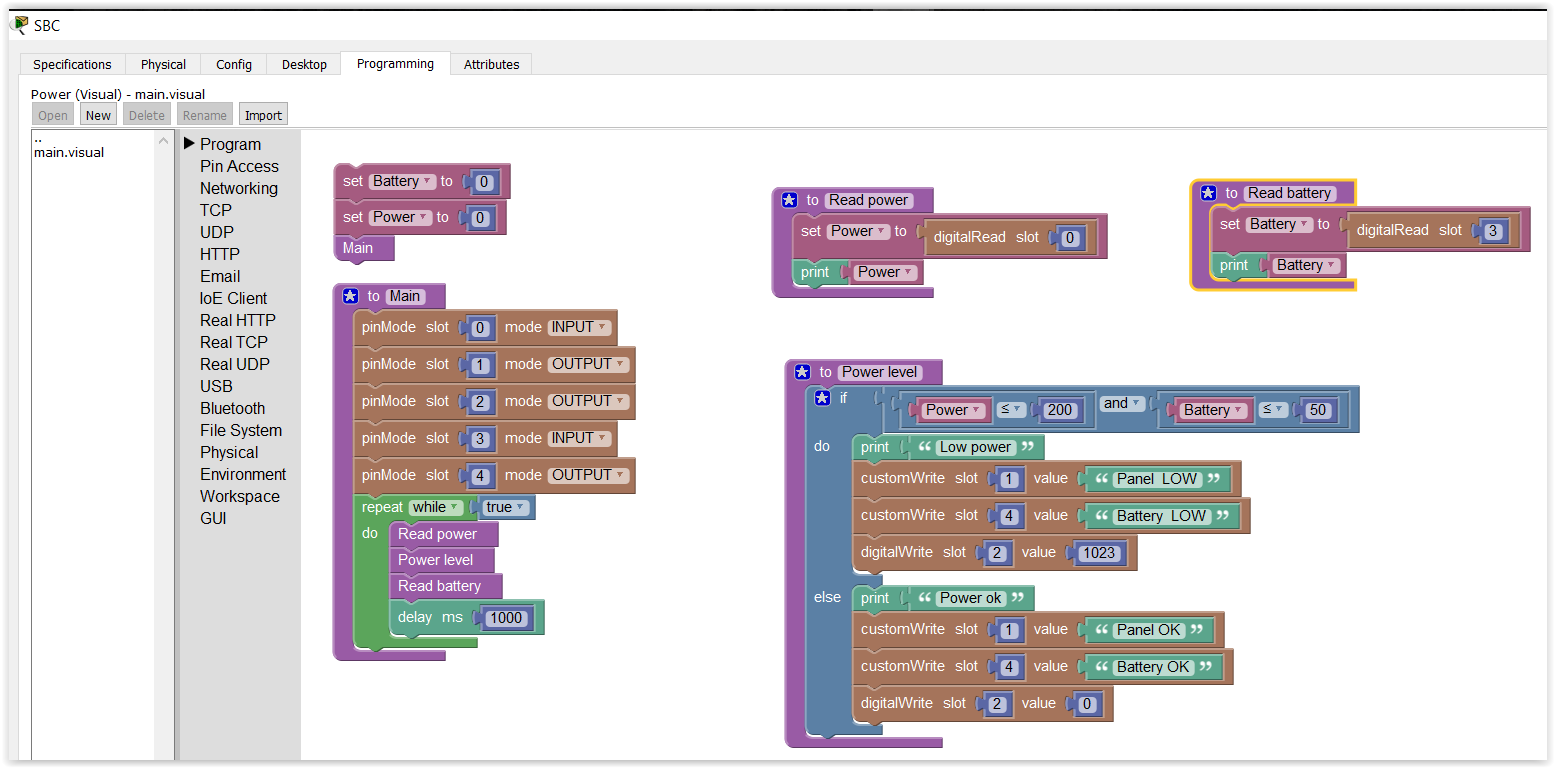 